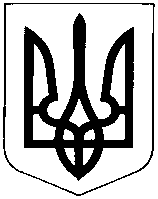 УКРАЇНАХМЕЛЬНИЦЬКА ОБЛАСТЬНОВОУШИЦЬКА СЕЛИЩНА РАДАНОВОУШИЦЬКОЇ СЕЛИЩНОЇ ОБ’ЄДНАНОЇ  ТЕРИТОРІАЛЬНОЇ ГРОМАДИВИКОНАВЧИЙ КОМІТЕТР І Ш Е Н Н Явід 21 грудня 2018 р. №975 смт Нова УшицяПро погодження Комплексної цільової Програми розвитку житлово-комунального Господарства та благоустрою Новоушицької селищної ОТГ на 2019 рік	Відповідно до підпункту статтей 27, 40, 52 Закону України «Про місцеве самоврядування в Україні» від 21.05.1997 року N280/97-ВР (із змінами та доповненнями),  розглянувши пропозицію відділу комунальної власності, житлово-комунального господарства,благоустрою, зовнішньої реклами, охорони навколишнього природного середовища,інфраструктури та земельних відносин Новоушицької селищної ради щодо погодження Комплексної цільової Програми розвитку житлово-комунального господарства та благоустрою Новоушицької селищної ОТГ, виконавчий комітет вирішив:         1. Погодити  Комплексну цільову Програму розвитку житлово- комунального господарства та благоустрою Новоушицької селищної ОТГ на 2019 рік (далі - Програма), що додається.           2.    Фінансовому відділу Новоушицької селищної ради передбачити у селищному бюджеті на 2019 рік видатки на виконання Програми.          3. Відділу комунальної власності, житлово-комунального господарства,благоустрою, зовнішньої реклами, охорони навколишнього природного середовища, інфраструктури та земельних відносин Новоушицької селищної ради  вжити відповідних заходів щодо реалізації Програми.           4.  Контроль за виконанням цього рішення покласти на заступника селищного голови Гринчука О.В.Селищний голова 			    	                            О. Московчук                                                                                                    